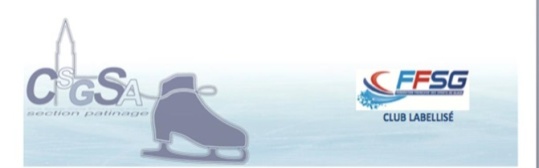 Feuille et règlement à déposer pour le 16/10/2020 au plus tard : ATTN INNA KHRYCHIKOVA    A la permanence du clubDans la boîte aux lettres extérieure du club (niveau parking)TOUTE INSCRIPTION DEVRA IMPERATIVEMENT ETRE ACCOMPAGNEE DU REGLEMENT CORRESPONDANTNom :	Prénom : 					TEL :Date de naissance :Horaires/ParticipationAttention, les places sont limitéesTARIFS                        Montant forfaitaire semaine 1 Adultes  débutant et intermed : du 19/10 au 24/10/20: 30€Montant forfaitaire semaine 1 Adultes Avancés : du 19/10 au 24/10/20: 30€Montant forfaitaire semaine 2 Adultes  débutant et intermed : du 26/10 au 31/10/20: 50€Montant forfaitaire semaine 2 Adultes Avancés : du 26/10 au 31/10/20: 50€Possibilité de prendre les cours selon tarif horaireTaux horaire à 16€/heure : Soit : …..…heures X 16€ =………….€MONTANT TOTAL A REGLER	€Mode de règlement :	 Chèque	 EspècesEn cas de blessure du stagiaire, son responsable légal autorise les responsables du stage à prendre les dispositions d’urgence nécessaires.Je profite une ou deux semaines gratuites (compensation saison 2019-2020)ADULTESADULTESDurée et montant selon tarif horaireParticipationLundi 19/10/202019:45-20:30 (PP) –Adultes débutant/interm20:30-21:30 (PP) –Adultes Avancés0H45 (12€)1H (16€)Vendredi 23/10/202019:00-20:15 (PP)1H15 (20€)Samedi 24/10/20207:45-8:45 (PP) –Adultes débutant/interm8:45-9:45 (PP) –Adultes Avancés1H (16€)1H (16€)Lundi 26/10/202019:15-20:30 (PP) –Adultes débutant/interm20:30-21:30 (PP) –Adultes Avancés)1H15 (20€)1H (16€)Mardi 27/10/202019:00-20:15 (PP)1H15 (20€)Jeudi 29/10/202019:15-20:15 (PP)1H (16€)Samedi 31/10/20208:00-9:30 (GP) –Adultes débutant/interm9:30-11:00 (GP) –Adultes Avancés 1H30 (24€)1H30 (24€)Date :Nom et signature :